2018-2019 FALL THESPIAN POINTS for Troupe #6861Track Points at: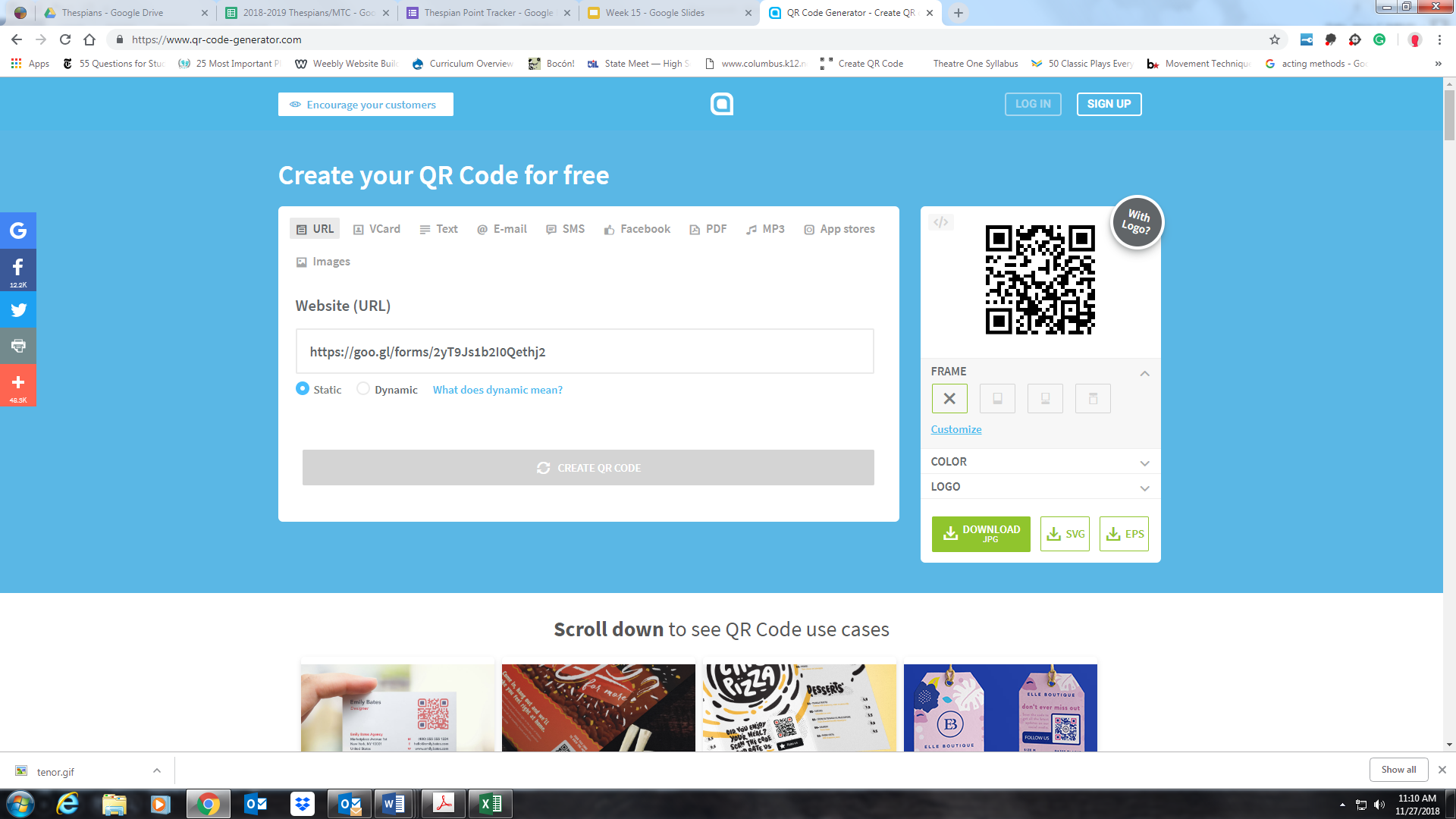  https://www.mavericktheatrecompany.org/thespian-troupe-6861.html Thespian ActivityPoints PossibleApproved Summer Camp 20188MTC Summer Theatre Camp 20174Junior Thespian/ Transfer Thespian Inductee5MTC Interest Meeting- August 240.2513 Hour Theatre Project- August 31/September 11.5Family Fun Night- September 130.25Work Hours (Addams Family).1/ hrAddams Family Usher Thursday0.25Addams Family Usher Friday0.25Addams Family Usher Saturday0.25Addams Family Cast10Addams Family Crew10Spirit Night at Marco's Pizza- October 270.25Sweet Theatre Performer0.5Sweet Theatre Volunteer0.25Book of Everything Performer4.5Book of Everything Volunteer0.25MTC Fun Run0.25Extravaganza- Friday0.5Extravaganza- Saturday0.5MTC Christmas Party0.25*** Point totals subject to director adjustment based on individual participation and adherence to attendance policies